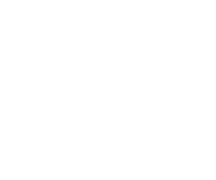 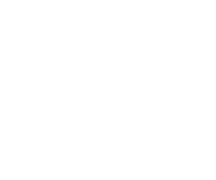 has received this certificate for attending the following Rules of Thumb session/s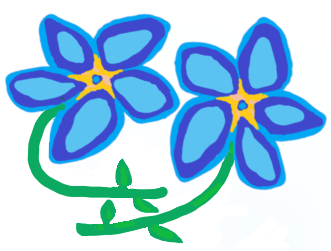 Session/s:Add which rules hereFacilitator’s nameDATE: